DONAUVersicherungsgruppe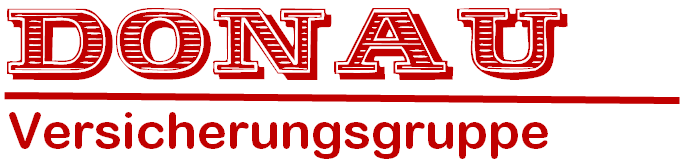 